20. august 2017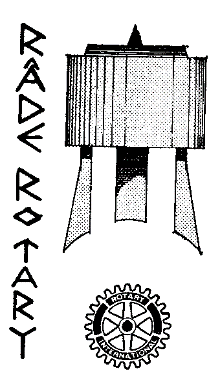  PROGRAM 2017JULI - DESEMBER Møtested: Kihl GÅrd Kihlsveien 15, 1640 Råde Møtetid: Mandag kl. 20.00Alle møter er åpne for ledsagere/gjesterStyre- og komitésammensetning for Rotaryåret 2017/2018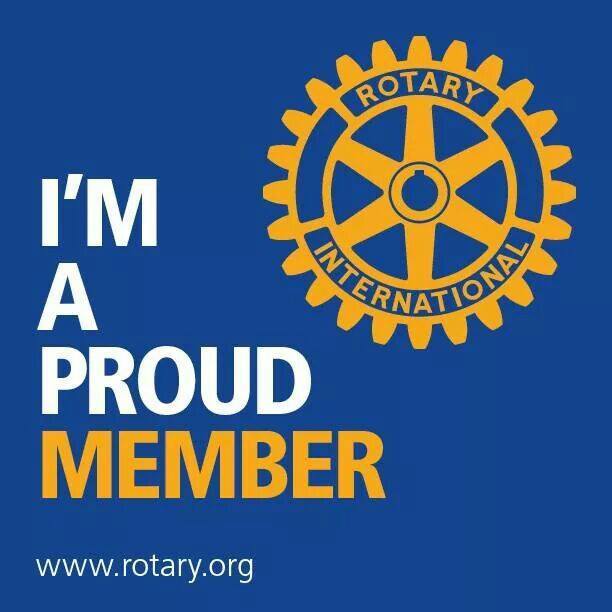 JULI03.07	Dugnad m/kaffe på Råde Sykehjem kl 180010.07		«	«17.07		«	«	24.07 	Kunstutstilling Galleri Gamle Tomb31.07	Dugnad m/kaffe på Bygdetunet kl 1800AUGUST07.08	På tur til bøkeskogen v/Evje v/Øivind Lågbu14.08	Natur og kultur. Et besøk på Gotland v/Øivind Lågbu21.08	Kick-off, program og planer for rekruttering	 28.08	Grillaften hos Jon kl 1900 MedlemsopptakStyret:President: Jon Thoresen Sekretær: Elin CarlsenKasserer og Innk.president: Egil Hissingby Past President: Morten Wold (YEO) Administrasjons- og programkomite:Jan Sverre Hanssen(TRF)Einar Smedsvig (AG)Egil Hissingby(IP)Elin CarlsenØivind LågbuHans Chr KihlBjørn AmundsenMonica Vinje (program)Jon Thoresen(program)Referenter:Juli, august, september: Jan Sverre, Martine, MortenOktober, november, desember: Einar, Eva, Monica	SEPTEMBER04.09	Club Visioning 	v/PDG Jon Ola Brevig11.09	IOT (Internett of things). Hvordan vil dette påvirke hverdagen vår. Morgendagen er her allerede nå. v/Bjørn Amundsen18.09	Analyse av valgresultater 	v/Øivind Lågbu25.09.	Presentasjon av Morten Thommasen. Ny rektor på TombOKTOBER02.10	Befaring av fortidsminner i Råde v/Øivind Lågbu09.10 	Hva finnes av fortidsminner i Råde v/Trygve Csicar16.10	Guvernørbesøk24.10	Intercitymøte (Tirsdag Refsnes Gods) - “Terrorens Rike” 	v/Carl Wibye27.10	Årsmøte/høstfest fredag kl 1800Samfunnsprosjekter:Eva MikkelrudAage Andreas BorgeThor MartinussenJørgen Myrer Viggo SundbySigrun SteinkjerSylvi HaftornLars-Erik Holstad LillengMedlem- og KameratskapskomiteenJørn Fjæstad (CICO)Camilla Amundsrud UtneMonica VinjeTerje BeckKåre Jan BorgeErrol HenriksenMartine WoldNOVEMBER06.11	Vannprosjekt i Kenya ‘	v/Helge Underland13.11	Banksikkerhet v/Vidar Kristiansen20.11	Fredrikstaf 450 år 	v/Trond Egil Svandal27.11	Trender i handel 	v/Line Jeanette Klefstad DESEMBER04.12	Fastlegeordningen 	v/dr.med. Jan Otto Syversen11.12	Kommunens tilstand. Status og planer v/ordføreren18.12	Julemøte m/julebord. Julefeiring m/res.kap. Per Willy WilhelmsenKomité for distriktsprogramKalender komiteen:Arne NyhaugEva MikkelrudMorten WoldØivind LågbuEgil HissingbyKonsert komiteen:Morten WoldArne NyhaugMonica VinjeCamilla Amundsrud UtneMartine WoldRevisorer: Eva MikkelrudLars-Erik Holstad Lilleng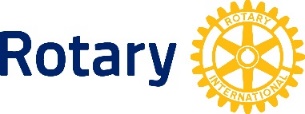 